Week 3 Tuesday – Punctuating speechWatch the following video on how to punctuate speech, then complete the activity below.https://www.youtube.com/watch?v=6-YFmLctwDYLook at the speech bubbles in the picture and put them into direct speech sentences. 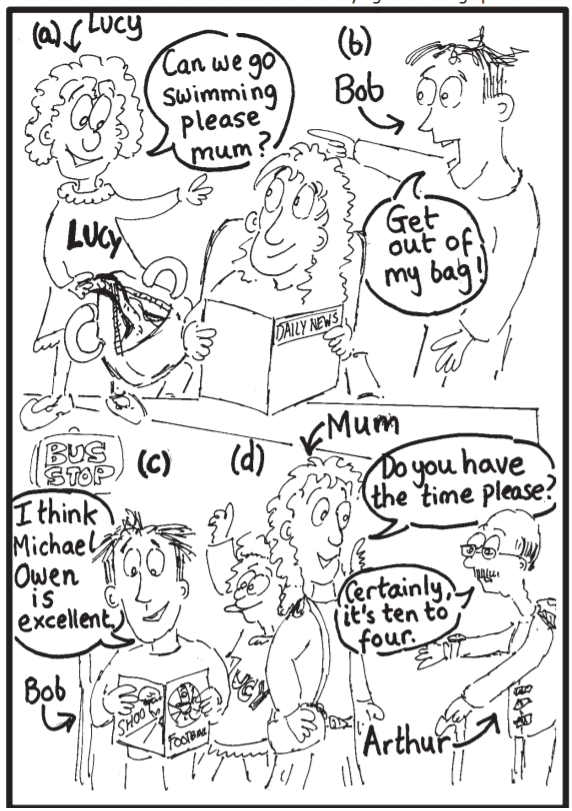 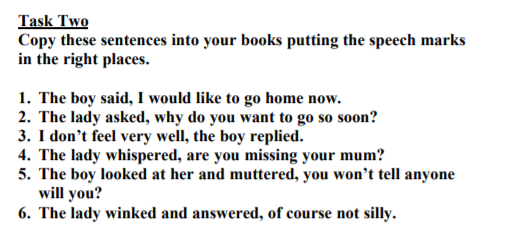 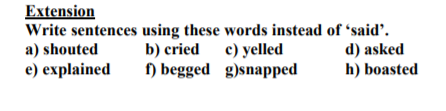 